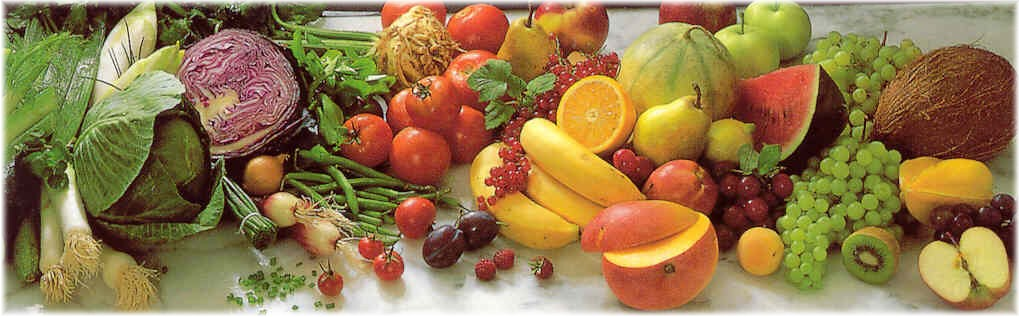 Jídelní lístek 24.4.2023 – 30.4.2023Pondělí 24.4.2023		Polévka: Kuřecí s nudlemiPečený králík na zelenině, vařené bramboryÚterý 25.4.2023 		Polévka: Hovězí s drobenímVepřová znojemská pečeně, jemný knedlíkStředa 26.4.2023		Polévka: Bujon s vejciVepřový prejt, zelí, vařené bramboryČtvrtek 27.4.2023  		Polévka: Sváteční luštěninováMasové koule v rajské omáčce, těstovinyPátek 28.4.2023 		Polévka: ChalupářskáPečené kuře alá bažant, zelí, knedlíkSobota 29.4.2023		Polévka: RokytnickáVepřová masová směs, těstovinyNeděle 30.4.2023		Polévka: Francouzská1) Vepřový guláš, jemný knedlík